  MADONAS NOVADA PAŠVALDĪBA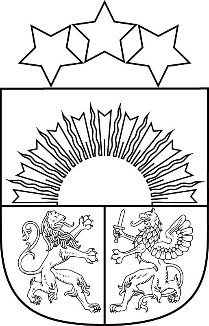 Reģ. Nr. Saieta laukums 1, Madona, Madonas novads, LV-4801 t. , e-pasts: pasts@madona.lv APSTIPRINĀTI
ar Madonas novada pašvaldības domes
29.06.2022. lēmumu Nr.420  (prot. Nr. 15, 19. p.)PRECIZĒTI ar Madonas novada pašvaldības domes
23.08.2022. lēmumu Nr.529  (prot. Nr.18, 52. p.)Madonas novada pašvaldības saistošie noteikumi Nr.24 “Grozījumi Madonas novada pašvaldības 21.09.2021. saistošajos noteikumos Nr.4  “Par sadzīves atkritumu apsaimniekošanu Madonas novadā”Izdoti saskaņā ar Atkritumu apsaimniekošanas likuma 8.panta pirmās daļas 3.punktu Izdarīt Madonas novada pašvaldības domes 2021. gada 21. septembra saistošajos noteikumos Nr. 7 "Par sadzīves atkritumu apsaimniekošanu Madonas novadā" šādus grozījumus:izteikt saistošo noteikumu 7.1.apakšpunktu šādā redakcijā: “7.1.  1. zona – Madonas pilsēta, Aronas pagasts, Barkavas pagasts, Dzelzavas pagasts, Lazdonas pagasts, Ļaudonas pagasts, Liezēres pagasts, Mētrienas pagasts, Ošupes pagasts, Praulienas pagasts, Sarkaņu pagasts, Lubānas pilsēta, Indrānu pagasts; Ērgļu pagasts; Jumurdas pagasts, Sausnējas pagasts.” izteikt saistošo noteikumu 7.3.apakšpunktu šādā redakcijā: “7.3. 3. zona – Cesvaines pilsēta, Cesvaines pagasts.”papildināt saistošos noteikumus ar 34.¹punktu šādā redakcijā: “34.¹. Ja nekustamā īpašuma īpašnieks, lietotājs, valdītājs, pārvaldītājs ir juridiska persona un tā ir ierīkojusi nekustamajā īpašumā atkritumu individuālus dalītās savākšanas punktus tikai juridiskas personas vajadzībām, atkritumu apsaimniekotājs ir tiesīgs noteikt maksu par šādu atkritumu savākšanas un transportēšanas pakalpojumu.”Domes priekšsēdētājs		                       		A.Lungevičs